ЧЕРКАСЬКА ОБЛАСНА РАДАГОЛОВАР О З П О Р Я Д Ж Е Н Н Я17.05.2024                                                                                                 № 132-рПро внесення змін до Положення про преміюванняпрацівників виконавчого апарату обласної ради Відповідно до статті 55 Закону України «Про місцеве самоврядування 
в Україні»:        1. Внести до Положення про преміювання працівників виконавчого апарату обласної ради, затвердженого  розпорядженням  голови обласної ради                          від 16.08.2022 № 207-р (із змінами), такі зміни:	1) пункт 2.5. розділу 2 викласти у такій редакції:«2.5. Розміри премій установлюються в межах фонду преміювання у відсотковому співвідношенні до посадового окладу або у грошовій сумі.»;	2) пункт 2.6. розділу 2 виключити. У зв'язку з цим, пункти 2.7 – 2.12 вважати відповідно пунктами 2.6 – 2.11.2. Розпорядження набирає чинності з 03.05.2024.Голова 								     Анатолій  ПІДГОРНИЙ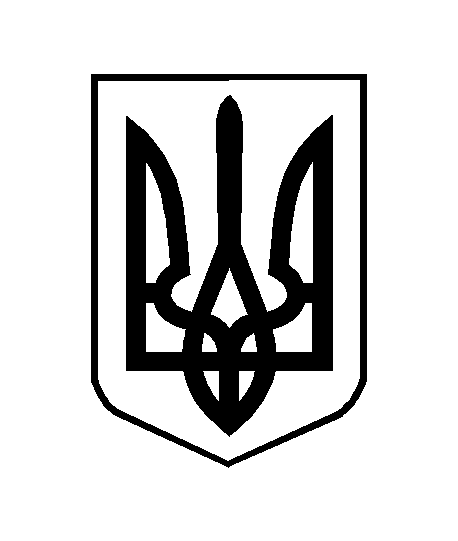 